In collaboration with Ajou University in Tashkent and Tashkent City Department of Public Education, the Ajou University Science Olympiad in Tashkent was held on February 19, 2022, in physics and mathematics.The Olympic winners will be awarded valuable prizes by Ajou University in Tashkent, and the 1st place winner will receive an 80% discount on admission to Ajou University in Tashkent, and the 2nd and 3rd place winners will receive a 50% discount.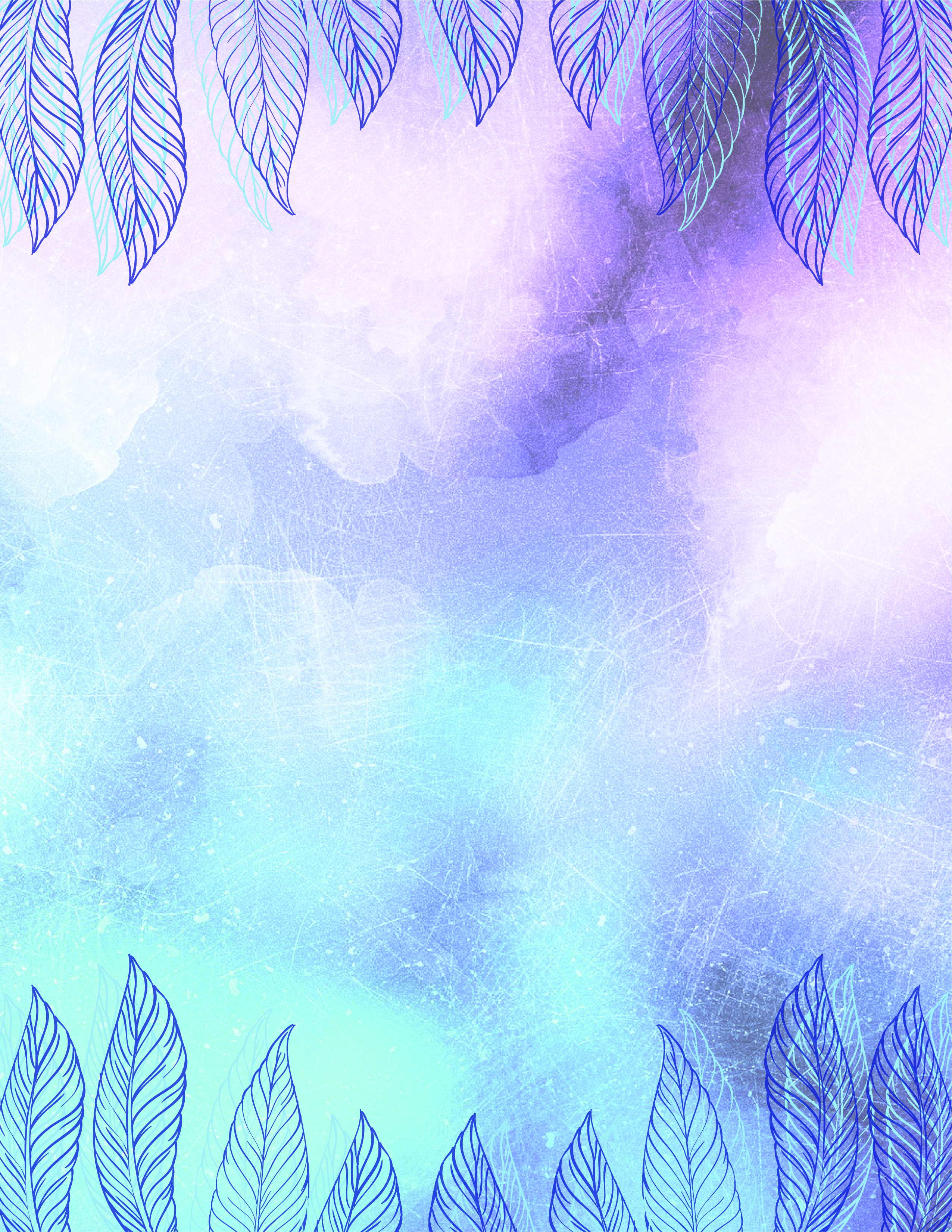 